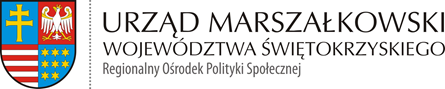 ROPS-III.614.1.1.2022                                                                                    Kielce, dnia 28.02.2022 r.Załącznik Nr 1FORMULARZ zgłoszeniowy dla kandydata reprezentującego organizację pozarządową lub podmioty wymienione 
w art. 3 ust. 3 ustawy o działalności pożytku publicznego  i o wolontariacie  do udziału w Komisji Konkursowej opiniującej oferty złożone w otwartych konkursach ofert na realizację zadań publicznych ogłaszanych w ramach działań Regionalnego Ośrodka Polityki Społecznej Urzędu Marszałkowskiego Województwa Świętokrzyskiego.Kielce dn. 09.03.2021 r.Sporządzający; P. WoźniakAkceptujący: D. GadKlauzula informacyjnao przetwarzaniu danych osobowych dla osób, które będą wchodzić w skład Komisji Konkursowych opiniującej oferty złożone w otwartych konkursach ofert na realizację zadań publicznych ogłaszanych w ramach działań Regionalnego Ośrodka Polityki Społecznej Urzędu Marszałkowskiego Województwa Świętokrzyskiego.  Zgodnie z art. 13 Rozporządzenia Parlamentu Europejskiego i Rady (UE) 2016/679 z dnia 27 kwietnia 2016 r. 
w sprawie ochrony osób fizycznych w związku z przetwarzaniem danych osobowych i w sprawie swobodnego przepływu takich danych oraz uchylenia dyrektywy 95/46/WE (ogólne rozporządzenie o ochronie danych) informujemy, że:Administratorem Pani/Pana danych osobowych jest Marszałek Województwa Świętokrzyskiego z siedzibą 
w Kielcach , al. IX Wieków Kielc 3, 25-516, Kielce. tel: 41/342-15-30 fax: 41/344-52-65. e-mail: urzad.marszalkowski@sejmik.kielce.pl, Kontakt z Inspektorem Ochrony Danych -  al. IX Wieków Kielc 3, 25-516, Kielce, tel: 41/342-10-16,  
e-mail: iod@sejmik.kielce.pl, Pani/Pana dane osobowe przetwarzane będą w związku z:procedurą rekrutacji do Komisji Konkursowejuczestnictwem w pracach Komisji Konkursowej opiniującej oferty złożone w otwartych konkursach ofert na wsparcie w 2022 roku realizacji zadań publicznych z zakresu pomocy społecznej, przeciwdziałania przemocy , działalności  na rzecz osób niepełnosprawnych oraz ekonomii społecznej.Podstawą prawną przetwarzania danych osobowych jest art. 6 ust. 1 lit. e RODO w związku z art. 14 ust. 
1 pkt 4, 4a, 12,15 ustawy o samorządzie województwa (t.j. Dz.U.2020.1668 ze zm.) oraz art. 15 ust. 2 pkt 2d ustawy o działalności pożytku publicznego i o wolontariacie (t.j.Dz.U.2020.1057 ze zm.)Odbiorcami Pani / Pana danych osobowych będą  wyłącznie podmioty uprawnione do uzyskania danych osobowych na podstawie przepisów prawa.               Ponadto odbiorcami Pani/Pana danych osobowych mogą być osoby upoważnione przez administratora danych 
              osobowych tj. dostawcy usług pocztowych, kurierskich lub informatycznych.              Ponadto w zakresie stanowiącym informację publiczną dane będą ujawniane każdemu zainteresowanemu taką
              informacją lub publikowane w BIP Urzędu.Pani/Pana dane osobowe przechowywane będą przez okres 5 lat od końca roku, w którym Komisja Konkursowa zakończy działalność.  Posiada Pani/Pan prawo do żądania od administratora dostępu do danych osobowych, ich sprostowania, lub ograniczenia przetwarzania.Ma Pani/Pan prawo wniesienia skargi do organu nadzorczego: Prezesa Urzędu Ochrony Danych Osobowych, 
ul. Stawki 2, 00-193 Warszawa.Podanie danych osobowych jest dobrowolne, jednakże odmowa podania danych skutkować będzie brakiem możliwości kandydowania na członka Komisji Konkursowej.Pani/Pana dane osobowe nie podlegają zautomatyzowanemu podejmowaniu decyzji, w tym profilowaniu.Kielce dn. 28.02.2022 r.Sporządzający: P. WoźniakAkceptujący: D. GadDane dotyczące kandydata na członka KomisjiDane dotyczące kandydata na członka KomisjiDane dotyczące kandydata na członka KomisjiDane dotyczące kandydata na członka KomisjiDane dotyczące kandydata na członka Komisji1.Imię i nazwisko kandydata2.Adres e-mail3.Telefon kontaktowy4.Krótka charakterystyka posiadanego doświadczenia  Dane organizacji lub podmiotu zgłaszającego kandydataDane organizacji lub podmiotu zgłaszającego kandydataDane organizacji lub podmiotu zgłaszającego kandydataDane organizacji lub podmiotu zgłaszającego kandydataDane organizacji lub podmiotu zgłaszającego kandydata1.Nazwa, adres organizacji/podmiotu2.Forma prawna3.Nazwa i numer dokumentu potwierdzającego status prawny, miejsce zarejestrowania4.Adres e-mail5.Osoby uprawnione do reprezentacji podmiotuImię i nazwiskoFunkcjaCzytelny podpis5.Osoby uprawnione do reprezentacji podmiotu                                                                                                                           ………………………………………………………….                                                                                                               (czytelny podpis prezesa/przewodniczącego organizacji)                                                                                                                           ………………………………………………………….                                                                                                               (czytelny podpis prezesa/przewodniczącego organizacji)                                                                                                                           ………………………………………………………….                                                                                                               (czytelny podpis prezesa/przewodniczącego organizacji)                                                                                                                           ………………………………………………………….                                                                                                               (czytelny podpis prezesa/przewodniczącego organizacji)                                                                                                                           ………………………………………………………….                                                                                                               (czytelny podpis prezesa/przewodniczącego organizacji)Oświadczam, że:Wyżej wymienione dane są zgodne ze stanem faktycznym i prawnym.Zostałem poinformowana/y, iż moje dane osobowe będą przetwarzane w celu przeprowadzeniu procedury rekrutacyjnej do Komisji Konkursowej oraz w związku z udziałem w pracach niniejszej Komisji – w sytuacji, gdy zostanę jej członkinią/członkiem.Jednocześnie oświadczam, że zostałam/łem poinformowana/y o treści przedstawionej poniżej klauzuli informacyjnej o przetwarzaniu danych osobowych dla osób, które kandydują i będą wchodzić w skład Komisji Konkursowych opiniującej oferty złożone w otwartych konkursach ofert na realizację zadań publicznych ogłaszanych w ramach działań Regionalnego Ośrodka Polityki Społecznej Urzędu Marszałkowskiego Województwa Świętokrzyskiego.  Oświadczam, że:Wyżej wymienione dane są zgodne ze stanem faktycznym i prawnym.Zostałem poinformowana/y, iż moje dane osobowe będą przetwarzane w celu przeprowadzeniu procedury rekrutacyjnej do Komisji Konkursowej oraz w związku z udziałem w pracach niniejszej Komisji – w sytuacji, gdy zostanę jej członkinią/członkiem.Jednocześnie oświadczam, że zostałam/łem poinformowana/y o treści przedstawionej poniżej klauzuli informacyjnej o przetwarzaniu danych osobowych dla osób, które kandydują i będą wchodzić w skład Komisji Konkursowych opiniującej oferty złożone w otwartych konkursach ofert na realizację zadań publicznych ogłaszanych w ramach działań Regionalnego Ośrodka Polityki Społecznej Urzędu Marszałkowskiego Województwa Świętokrzyskiego.  Oświadczam, że:Wyżej wymienione dane są zgodne ze stanem faktycznym i prawnym.Zostałem poinformowana/y, iż moje dane osobowe będą przetwarzane w celu przeprowadzeniu procedury rekrutacyjnej do Komisji Konkursowej oraz w związku z udziałem w pracach niniejszej Komisji – w sytuacji, gdy zostanę jej członkinią/członkiem.Jednocześnie oświadczam, że zostałam/łem poinformowana/y o treści przedstawionej poniżej klauzuli informacyjnej o przetwarzaniu danych osobowych dla osób, które kandydują i będą wchodzić w skład Komisji Konkursowych opiniującej oferty złożone w otwartych konkursach ofert na realizację zadań publicznych ogłaszanych w ramach działań Regionalnego Ośrodka Polityki Społecznej Urzędu Marszałkowskiego Województwa Świętokrzyskiego.  Oświadczam, że:Wyżej wymienione dane są zgodne ze stanem faktycznym i prawnym.Zostałem poinformowana/y, iż moje dane osobowe będą przetwarzane w celu przeprowadzeniu procedury rekrutacyjnej do Komisji Konkursowej oraz w związku z udziałem w pracach niniejszej Komisji – w sytuacji, gdy zostanę jej członkinią/członkiem.Jednocześnie oświadczam, że zostałam/łem poinformowana/y o treści przedstawionej poniżej klauzuli informacyjnej o przetwarzaniu danych osobowych dla osób, które kandydują i będą wchodzić w skład Komisji Konkursowych opiniującej oferty złożone w otwartych konkursach ofert na realizację zadań publicznych ogłaszanych w ramach działań Regionalnego Ośrodka Polityki Społecznej Urzędu Marszałkowskiego Województwa Świętokrzyskiego.  Oświadczam, że:Wyżej wymienione dane są zgodne ze stanem faktycznym i prawnym.Zostałem poinformowana/y, iż moje dane osobowe będą przetwarzane w celu przeprowadzeniu procedury rekrutacyjnej do Komisji Konkursowej oraz w związku z udziałem w pracach niniejszej Komisji – w sytuacji, gdy zostanę jej członkinią/członkiem.Jednocześnie oświadczam, że zostałam/łem poinformowana/y o treści przedstawionej poniżej klauzuli informacyjnej o przetwarzaniu danych osobowych dla osób, które kandydują i będą wchodzić w skład Komisji Konkursowych opiniującej oferty złożone w otwartych konkursach ofert na realizację zadań publicznych ogłaszanych w ramach działań Regionalnego Ośrodka Polityki Społecznej Urzędu Marszałkowskiego Województwa Świętokrzyskiego.                                                                                                           …………………………………………..                                                                                                         (czytelny podpis kandydata)                                                                                                         …………………………………………..                                                                                                         (czytelny podpis kandydata)                                                                                                         …………………………………………..                                                                                                         (czytelny podpis kandydata)                                                                                                         …………………………………………..                                                                                                         (czytelny podpis kandydata)                                                                                                         …………………………………………..                                                                                                         (czytelny podpis kandydata)